Муниципальное Бюджетное Общеобразовательное УчреждениеНиколаевская средняя школа               СОГЛАСОВАНО                                                                                                                              УТВЕРЖДАЮ               Заместитель директора по УВР                                                                                                       Директор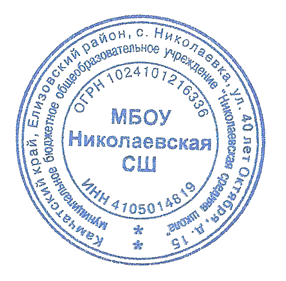 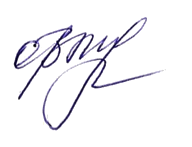                МБОУ Николаевская СШ                                                                                                                МБОУ Николаевская СШ                ______________ ( Т.В.Ревенок)                                                                                                      __________________( О.В. Муравьёва)РАБОЧАЯ ПРОГРАММАпо русскому языку, 2 «Б»классУМК «Перспектива»Учитель:      Бэнэдэк Вера Леонидовнас. Николаевка2018 - 2019 учебный годКалендарно- тематическое планирование по русскому языкуЭлементырабочейпрограммыСодержание элементов рабочей программы1.Пояснительная записка  (на уровень обучения)                      	Рабочая программа по русскому языку  для 2 класса  составлена на основе Федерального государственного образовательного стандарта начального общего образования,    Примерной программы начального общего образования по русскому языку, авторской программы Л.Ф. Климановой, Т.В. Бабушкиной, а также планируемых результатов начального общего образования и  ориентирована на работу   по учебнометодическому комплекту «Перспектива»  :1. Климанова, Л. Ф. Русский язык. Рабочие программы. Предметная линия учебников системы «Перспектива». 1–4 классы / Л. Ф. Климанова, Т. В. Бабушкина. – М. : Просвещение, 2015.2. Климанова, Л. Ф. Русский язык. 2 класс : учеб. для общеобразоват. учреждений / Л. Ф. Климанова, Т. В. Бабушкина. – М. : Просвещение, 2018.3. Климанова, Л. Ф. Русский язык. Рабочая тетрадь.2 класс : пособие для учащихся общеобразоват. учреждений / Л. Ф. Климанова, Т. В. Бабушкина. – М. : Просвещение, 2018.4. Климанова, Л. Ф. Русский язык. 2 класс : метод. пособие с поурочными разработками / Л. Ф. Климанова, Т. В. Бабушкина. – М. : Просвещение, 2016.Программа направлена на достижение следующих целей:формирование  специальных умений и навыков по разделам программы;развитие речи, мышления, воображения, способности выбирать средства языка в соответствии с условиями общения, развитие интуиции и чувства языка;освоение  первоначальных знаний по лексике, фонетике, грамматике русского языка, овладение элементарными способами анализа изучаемых явлений русского языка;овладение  умениями правильно писать и читать; участвовать в диалогах, составлять несложные монологические высказывания;воспитание  позитивного эмоционально-ценностного отношения к родному языку, чувства сопричастности к сохранению его уникальности и чистоты, пробуждение познавательного интереса к родному слову, стремления совершенствовать свою речь.Задачи программы:развивать все виды речевой деятельности (умения писать, читать, слушать и говорить), а также речевое мышление учащихся;обеспечивать усвоение программного материала по языку (по фонетике, графике, лексике, грамматике, орфографии); стимулировать развитие коммуникативно-речевых умений и навыков;пользоваться формулами речевого этикета в различных ситуациях общения;формировать представление о языке как о жизненно важном средстве общения, которое представляет учащимся широкие возможности для выражения собственных мыслей в общении с другими людьми и для познания окружающего мира;обеспечивать развитие функциональной грамотности учащихся на основе интеграции в изучении языка и речи учащихся;развивать интерес к изучению русского языка, воспитывать чувство любви и уважения к языку как величайшей культурной ценности народа;развивать творческие способности детей, их стремление к созданию собственных текстов. В результате изучения курса русского языка  обучающиеся на ступени начального общего образования научатся осознавать язык как основное средство человеческого общения и явление национальной культуры, у них начнёт формироваться позитивное эмоционально-ценностное отношение к русскому, стремление к его  грамотному использованию, русский язык станет  для учеников основой всего процесса обучения, средством развития их мышления, воображения, интеллектуальных и творческих способностей.В процессе изучения русского языка обучающиеся получат возможность реализовать в устном и письменном общении (в том числе с использованием средств ИКТ) потребность в творческом самовыражении, научатся использовать язык с целью поиска необходимой информации в различных источниках для выполнения учебных заданий.У выпускников, освоивших основную образовательную программу начального общего образования, будет сформировано отношение к правильной устной и письменной речи как показателям общей культуры человека. Они получат начальные представления о нормах русского  языка (орфоэпических, лексических, грамматических) и правилах речевого этикета, научатся ориентироваться в целях, задачах, средствах и условиях общения, что станет основой выбора адекватных языковых средств для успешного решения коммуникативной задачи при составлении несложных устных монологических высказываний и письменных текстов. У них будут сформированы коммуникативные учебные действия, необходимые для успешного участия в диалоге: ориентация на позицию партнёра, учёт различных мнений и координация различных позиций в сотрудничестве, стремление к более точному выражению собственного мнения и позиции, умение задавать вопросы.Выпускник на ступени начального общего образования:научится осознавать безошибочное письмо как одно из проявлений собственного уровня культуры;сможет применять орфографические правила и правила постановки знаков препинания (в объёме изученного) при записи собственных и предложенных текстов, овладеет умением проверять написанное;получит первоначальные представления о системе и структуре русского языка: познакомится с разделами изучения языка — фонетикой и графикой, лексикой, словообразованием (морфемикой), морфологией и синтаксисом; в объёме содержания курса научится находить, характеризовать, сравнивать, классифицировать такие языковые единицы, как звук, буква, часть слова, часть речи, член предложения, простое предложение, что послужит основой для дальнейшего формирования общеучебных, логических и познавательных (символико-моделирующих) универсальных учебных действий с языковыми единицами.В результате изучения курса русского языка у выпускников, освоивших основную образовательную программу начального общего образования, будет сформирован учебно-познавательный интерес к новому учебному материалу по русскому и родному языкам и способам решения новой языковой задачи, что заложит основы успешной учебной деятельности при продолжении изучения курса русского языка и родного языка на следующей ступени образования.1.1. Описание места учебного предмета в учебном плане   На изучение русского языка  отводится  136 часов (4 часа в неделю, 34 учебные недели).1.2. предметные результаты освоения конкретного учебного предмета1. Формирование первоначальных представлений о единстве и многообразии языкового и культурного пространства России, о языке как основе национального самосознания.2. Понимание обучающимися того, что язык представляет собой явление национальной культуры и основное средство человеческого общения и взаимопонимания, осознание значения русского языка как государственного языка Российской Федерации, языка межнационального общения. 3. Первоначальное усвоение главных понятий курса русского языка (фонетических, лексических, грамматических), представляющих основные единицы языка и отражающих существенные связи, отношения и функции.4. Понимание слова как двусторонней единицы языка, как взаимосвязи значения и звучания слова. Практическое усвоение заместительной (знаковой) функции языка.5. Овладение первоначальными представлениями о нормах русского и родного литературного языка (орфоэпических, лексических, грамматических) и правилах речевого этикета. Умение ориентироваться в целях, задачах, средствах и условиях общения, выбирать адекватные языковые средства для успешного решения коммуникативных задач.6. Формирование позитивного отношения к правильной устной и письменной речи как показателям общей культуры и гражданской позиции человека. 7. Овладение учебными действиями с языковыми единицами и умение использовать приобретенные знания для решения познавательных, практических и коммуникативных задач. 2.Содержание учебного предмета (на класс)Раздел «Мир общения»  10 ч Слово, предложение и текст в речевом общении.Повествовательные, вопросительные и побудительные предложения.Восклицательные и невосклицательные предложения. Основные свойства текстаРаздел «Звуки и буквы. Слог. Ударение»  48 ч Гласные и согласные звуки и буквы.Алфавит. Роль алфавита.Твердые и мягкие согласные звуки.Шипящие согласные звуки.Правописание буквосочетаний жи–ши, ча–ща, чу–щу, чк, чн, щн.Слог. Перенос слов.Ударение. Ударный слог.Безударные гласные звуки.Правописание слов с непроверяемыми написаниями.Звонкие и глухие согласные звуки.Слова с удвоенными согласными.Непроизносимые согласные.Разделительные мягкий и твердый знак.Раздел «Слово и его значение» (17 ч)Имена собственные и нарицательные.Слова с несколькими значениями.Слова, похожие по звучанию и написанию, но разные по значению (омонимы).Слова, близкие по значению(синонимы).Слова, противоположные по значению(антонимы) 
Раздел «Состав слова» (11 ч)Корень – главная часть слова. Однокоренные (родственные слова).Приставка.Суффикс.Окончание.Раздел «Части речи» (30 ч)Имя существительное.Глагол.Имя прилагательное.Предлог.Раздел «Предложение. Текст» (16 ч)Предложение. Главные члены предложения.Раздел «Повторение» (4 ч)3. Критерии оцениванияКонтроль за уровнем достижений учащихся по родному языку проводится в форме письменных работ: диктантов, грамматических заданий, контрольных списываний, изложений, тестовых заданий.Диктант	Количество слов в текстах, предназначенных для контрольных диктантов:Классификация ошибок и недочетов, влияющих на снижение оценки	Ошибки:нарушения правил написания слов, включая грубые случаи пропуска, перестановки, замены, вставки лишних букв в словах;неправильное написание слов, не регулируемых правилами, круг которых очерчен программой каждого класса (слова с непроверяемым написанием);отсутствие изученных знаков препинания в тексте;наличие ошибок на изученные правила орфографии.Недочеты:отсутствие знаков препинания в конце предложений, если следующее предложение написано с большой буквы;отсутствие красной строки;неправильное написание одного слова (при наличии в работе нескольких таких слов) на	Грамматическое задание"5" ("отлично") - выполнено без ошибок."4" ("хорошо") - правильно выполнено не менее 3/4 заданий."3" ("удовлетворительно") - правильно выполнено не менее 1/2 заданий."2" ("плохо") - правильно выполнено менее 1/2 заданий.Словарный диктант2 класс - 8-10 слов;"5" ("отлично") - без ошибок."4" ("хорошо") - 1 ошибка."3" ("удовлетворительно") - 2-3 ошибки."2" ("плохо") - 4 и более ошибок.Контрольное списывание"5" ("отлично") - работа выполнена без ошибок;"4" ("хорошо") - 1-2 исправления или 1 ошибка;"3" ("удовлетворительно") - 2-3 ошибки;"2" ("плохо") - 4 ошибки и более.Изложение	Классификация ошибок и недочетов, влияющих на снижение оценки	Ошибки:существенные отступления от авторского текста при написании изложения, искажающие смысл произведения;отсутствие главной части изложения, пропуск важных событий, отраженных в авторском тексте;употребление слов в не свойственном им значении (в изложении).           Недочеты:отсутствие красной строки;незначительные нарушения логики событий авторского текста при написании изложения.Рекомендуется оценивать изложение одной отметкой - только за содержание. Грамотность проверяется, но не оценивается, так как на начальном этапе формирования навыка связной письменной речи очень важно, чтобы дети сосредоточили все свое внимание на передаче содержания текста и его речевом оформлении. 	Характеристика цифровой отметки (оценки):По содержанию и речевому оформлению:СОЧИНЕНИЕ«5» – логически последовательно раскрыта тема, нет речевых и орфографических ошибок, допущено 1–2 исправления. «4» – незначительно нарушена последовательность изложения мыслей, имеются единичные (1–2) фактические и речевые неточности, 1–2 орфографические ошибки,1–2 исправления. «3» – имеются некоторые отступления от темы, допущены отдельные нарушения в последовательности изложения мыслей, в построении 2–3 предложений, беден словарь, 3–6 орфографических ошибки и 1–2 исправления. «2» – имеются значительные отступления от темы, пропуск важных эпизодов, главной части, основной мысли и др., нарушена последовательность изложения мыслей, отсутствует связь между частями, отдельными предложениями, крайне однообразен словарь, 7–8 орфографических ошибок, 3–5 исправлений. Примечание: Во втором классе за обучающие изложения и сочинения выставляется одна отметка – за содержание. Тестовые работы по учебным предметам оцениваются следующим образом: сначала оценивается выполнение всех предложенных заданий, определяется сумма баллов, набранная учащимися по всем заданиям, и переводится в процентное отношение к максимально возможному количеству баллов, выставляемому за работу. Результаты проверки фиксируются учителем в классном журнале. Оценки:«5» - верно выполнено более 3/4 заданий, 90%-100% «4» - верно выполнено 3/4 заданий, 75-90% «3» - верно выполнено 1/2 заданий, 50-75%«2» - верно выполнено менее 1/2 заданий., менее 50%№п/пНаименование разделов и темВсего часовпримечания№п/пНаименование разделов и темВсего часовДата по плануДата фактическаяпримечанияРаздел «Мир общения» (10 ч)Раздел «Мир общения» (10 ч)Раздел «Мир общения» (10 ч)Раздел «Мир общения» (10 ч)Раздел «Мир общения» (10 ч)Раздел «Мир общения» (10 ч)Личностные: Развивать положительную мотивацию к предмету «Русский язык» и личностный смысл учения; самостоятельность и личную ответственность за свои поступки на основе представлений о нравственных нормах.Регулятивные: Определять цель учебной деятельности:– при представлении о ситуации общения, ее компонентах: собеседники, тема и цель общения, способы и результат общения;– различении устных и письменных форм речи;Познавательные:Общеучебные: Осуществлять поиск необходимой информации для выполнения учебных заданий с использованием учебника, рабочей тетради на печатной основе, словарей:– при извлечении нужной информации из прочитанных текстов;– использовании знаково-символических средств (простейшие 
модели слов и предложений);– построении речевого высказывания в устной и письменной форме;Коммуникативные: Уметь общаться, строить монологическое высказывание, проявлять творческую активность в процессе сотрудничества, выражать свое мнение в процессе выполнения различных заданий.Слушать собеседника и вести диалог, признавать возможность существования различных точек зрения и права каждого иметь свою.Личностные: Развивать положительную мотивацию к предмету «Русский язык» и личностный смысл учения; самостоятельность и личную ответственность за свои поступки на основе представлений о нравственных нормах.Регулятивные: Определять цель учебной деятельности:– при представлении о ситуации общения, ее компонентах: собеседники, тема и цель общения, способы и результат общения;– различении устных и письменных форм речи;Познавательные:Общеучебные: Осуществлять поиск необходимой информации для выполнения учебных заданий с использованием учебника, рабочей тетради на печатной основе, словарей:– при извлечении нужной информации из прочитанных текстов;– использовании знаково-символических средств (простейшие 
модели слов и предложений);– построении речевого высказывания в устной и письменной форме;Коммуникативные: Уметь общаться, строить монологическое высказывание, проявлять творческую активность в процессе сотрудничества, выражать свое мнение в процессе выполнения различных заданий.Слушать собеседника и вести диалог, признавать возможность существования различных точек зрения и права каждого иметь свою.Личностные: Развивать положительную мотивацию к предмету «Русский язык» и личностный смысл учения; самостоятельность и личную ответственность за свои поступки на основе представлений о нравственных нормах.Регулятивные: Определять цель учебной деятельности:– при представлении о ситуации общения, ее компонентах: собеседники, тема и цель общения, способы и результат общения;– различении устных и письменных форм речи;Познавательные:Общеучебные: Осуществлять поиск необходимой информации для выполнения учебных заданий с использованием учебника, рабочей тетради на печатной основе, словарей:– при извлечении нужной информации из прочитанных текстов;– использовании знаково-символических средств (простейшие 
модели слов и предложений);– построении речевого высказывания в устной и письменной форме;Коммуникативные: Уметь общаться, строить монологическое высказывание, проявлять творческую активность в процессе сотрудничества, выражать свое мнение в процессе выполнения различных заданий.Слушать собеседника и вести диалог, признавать возможность существования различных точек зрения и права каждого иметь свою.Личностные: Развивать положительную мотивацию к предмету «Русский язык» и личностный смысл учения; самостоятельность и личную ответственность за свои поступки на основе представлений о нравственных нормах.Регулятивные: Определять цель учебной деятельности:– при представлении о ситуации общения, ее компонентах: собеседники, тема и цель общения, способы и результат общения;– различении устных и письменных форм речи;Познавательные:Общеучебные: Осуществлять поиск необходимой информации для выполнения учебных заданий с использованием учебника, рабочей тетради на печатной основе, словарей:– при извлечении нужной информации из прочитанных текстов;– использовании знаково-символических средств (простейшие 
модели слов и предложений);– построении речевого высказывания в устной и письменной форме;Коммуникативные: Уметь общаться, строить монологическое высказывание, проявлять творческую активность в процессе сотрудничества, выражать свое мнение в процессе выполнения различных заданий.Слушать собеседника и вести диалог, признавать возможность существования различных точек зрения и права каждого иметь свою.Личностные: Развивать положительную мотивацию к предмету «Русский язык» и личностный смысл учения; самостоятельность и личную ответственность за свои поступки на основе представлений о нравственных нормах.Регулятивные: Определять цель учебной деятельности:– при представлении о ситуации общения, ее компонентах: собеседники, тема и цель общения, способы и результат общения;– различении устных и письменных форм речи;Познавательные:Общеучебные: Осуществлять поиск необходимой информации для выполнения учебных заданий с использованием учебника, рабочей тетради на печатной основе, словарей:– при извлечении нужной информации из прочитанных текстов;– использовании знаково-символических средств (простейшие 
модели слов и предложений);– построении речевого высказывания в устной и письменной форме;Коммуникативные: Уметь общаться, строить монологическое высказывание, проявлять творческую активность в процессе сотрудничества, выражать свое мнение в процессе выполнения различных заданий.Слушать собеседника и вести диалог, признавать возможность существования различных точек зрения и права каждого иметь свою.Личностные: Развивать положительную мотивацию к предмету «Русский язык» и личностный смысл учения; самостоятельность и личную ответственность за свои поступки на основе представлений о нравственных нормах.Регулятивные: Определять цель учебной деятельности:– при представлении о ситуации общения, ее компонентах: собеседники, тема и цель общения, способы и результат общения;– различении устных и письменных форм речи;Познавательные:Общеучебные: Осуществлять поиск необходимой информации для выполнения учебных заданий с использованием учебника, рабочей тетради на печатной основе, словарей:– при извлечении нужной информации из прочитанных текстов;– использовании знаково-символических средств (простейшие 
модели слов и предложений);– построении речевого высказывания в устной и письменной форме;Коммуникативные: Уметь общаться, строить монологическое высказывание, проявлять творческую активность в процессе сотрудничества, выражать свое мнение в процессе выполнения различных заданий.Слушать собеседника и вести диалог, признавать возможность существования различных точек зрения и права каждого иметь свою.1-2.Мир общения. Собеседники. Знакомство с учебником.23-6.Слово, предложение и текст в речевом общении.  47. Административная (входящая) контрольная работа.18. Анализ контрольной работы. Работа над ошибками. Слово, предложение и текст в речевом общении.19.Главный помощник в общении – родной язык.110. Обобщение знаний по теме «Мир общения».1Раздел «Звуки и буквы. Слог. Ударение» (48ч)Раздел «Звуки и буквы. Слог. Ударение» (48ч)Раздел «Звуки и буквы. Слог. Ударение» (48ч)Раздел «Звуки и буквы. Слог. Ударение» (48ч)Раздел «Звуки и буквы. Слог. Ударение» (48ч)Раздел «Звуки и буквы. Слог. Ударение» (48ч)Личностные: Развивать положительную мотивацию к предмету «Русский язык»; самостоятельность и личную ответственность за свои поступки на основе представлений о нравственных нормах; этические чувства доброжелательности и эмоционально-нравственной отзывчивости, понимание и сопереживание чувствам других людей. Применять и осваивать социальную роль, личностный смысл учения.Регулятивные: определять и сохранять цель учебной деятельности:– при рассказывании о гласных и согласных звуках;– различении гласных и согласных звуков и букв, их обозначающих;– классифицировании  гласных и согласных звуков по наглядно-образной схеме. – классифицировании согласных звуков: глухие и звонкие (парные и непарные), твердые и мягкие (парные и непарные);– назывании букв русского алфавита и объяснении значения знания  алфавита для работы с различными справочниками;Познавательные:Общеучебные: Ориентироваться в учебнике:– при рассказывании о гласных и согласных по опорам;– назывании всех букв русского алфавита;– объяснении значения знания алфавита для работы с различными справочниками;– находить ответы на вопросы в учебном тексте, иллюстрациях.Коммуникативные:Развивать умение общаться, строить монологическое высказывание, проявлять творческую активность в процессе сотрудничества; конструктивно разрешать конфликты с учетом интересов сторон и сотрудничества; излагать свое решение и аргументировать свою точку зрения и оценку событий.Личностные: Развивать положительную мотивацию к предмету «Русский язык»; самостоятельность и личную ответственность за свои поступки на основе представлений о нравственных нормах; этические чувства доброжелательности и эмоционально-нравственной отзывчивости, понимание и сопереживание чувствам других людей. Применять и осваивать социальную роль, личностный смысл учения.Регулятивные: определять и сохранять цель учебной деятельности:– при рассказывании о гласных и согласных звуках;– различении гласных и согласных звуков и букв, их обозначающих;– классифицировании  гласных и согласных звуков по наглядно-образной схеме. – классифицировании согласных звуков: глухие и звонкие (парные и непарные), твердые и мягкие (парные и непарные);– назывании букв русского алфавита и объяснении значения знания  алфавита для работы с различными справочниками;Познавательные:Общеучебные: Ориентироваться в учебнике:– при рассказывании о гласных и согласных по опорам;– назывании всех букв русского алфавита;– объяснении значения знания алфавита для работы с различными справочниками;– находить ответы на вопросы в учебном тексте, иллюстрациях.Коммуникативные:Развивать умение общаться, строить монологическое высказывание, проявлять творческую активность в процессе сотрудничества; конструктивно разрешать конфликты с учетом интересов сторон и сотрудничества; излагать свое решение и аргументировать свою точку зрения и оценку событий.Личностные: Развивать положительную мотивацию к предмету «Русский язык»; самостоятельность и личную ответственность за свои поступки на основе представлений о нравственных нормах; этические чувства доброжелательности и эмоционально-нравственной отзывчивости, понимание и сопереживание чувствам других людей. Применять и осваивать социальную роль, личностный смысл учения.Регулятивные: определять и сохранять цель учебной деятельности:– при рассказывании о гласных и согласных звуках;– различении гласных и согласных звуков и букв, их обозначающих;– классифицировании  гласных и согласных звуков по наглядно-образной схеме. – классифицировании согласных звуков: глухие и звонкие (парные и непарные), твердые и мягкие (парные и непарные);– назывании букв русского алфавита и объяснении значения знания  алфавита для работы с различными справочниками;Познавательные:Общеучебные: Ориентироваться в учебнике:– при рассказывании о гласных и согласных по опорам;– назывании всех букв русского алфавита;– объяснении значения знания алфавита для работы с различными справочниками;– находить ответы на вопросы в учебном тексте, иллюстрациях.Коммуникативные:Развивать умение общаться, строить монологическое высказывание, проявлять творческую активность в процессе сотрудничества; конструктивно разрешать конфликты с учетом интересов сторон и сотрудничества; излагать свое решение и аргументировать свою точку зрения и оценку событий.Личностные: Развивать положительную мотивацию к предмету «Русский язык»; самостоятельность и личную ответственность за свои поступки на основе представлений о нравственных нормах; этические чувства доброжелательности и эмоционально-нравственной отзывчивости, понимание и сопереживание чувствам других людей. Применять и осваивать социальную роль, личностный смысл учения.Регулятивные: определять и сохранять цель учебной деятельности:– при рассказывании о гласных и согласных звуках;– различении гласных и согласных звуков и букв, их обозначающих;– классифицировании  гласных и согласных звуков по наглядно-образной схеме. – классифицировании согласных звуков: глухие и звонкие (парные и непарные), твердые и мягкие (парные и непарные);– назывании букв русского алфавита и объяснении значения знания  алфавита для работы с различными справочниками;Познавательные:Общеучебные: Ориентироваться в учебнике:– при рассказывании о гласных и согласных по опорам;– назывании всех букв русского алфавита;– объяснении значения знания алфавита для работы с различными справочниками;– находить ответы на вопросы в учебном тексте, иллюстрациях.Коммуникативные:Развивать умение общаться, строить монологическое высказывание, проявлять творческую активность в процессе сотрудничества; конструктивно разрешать конфликты с учетом интересов сторон и сотрудничества; излагать свое решение и аргументировать свою точку зрения и оценку событий.Личностные: Развивать положительную мотивацию к предмету «Русский язык»; самостоятельность и личную ответственность за свои поступки на основе представлений о нравственных нормах; этические чувства доброжелательности и эмоционально-нравственной отзывчивости, понимание и сопереживание чувствам других людей. Применять и осваивать социальную роль, личностный смысл учения.Регулятивные: определять и сохранять цель учебной деятельности:– при рассказывании о гласных и согласных звуках;– различении гласных и согласных звуков и букв, их обозначающих;– классифицировании  гласных и согласных звуков по наглядно-образной схеме. – классифицировании согласных звуков: глухие и звонкие (парные и непарные), твердые и мягкие (парные и непарные);– назывании букв русского алфавита и объяснении значения знания  алфавита для работы с различными справочниками;Познавательные:Общеучебные: Ориентироваться в учебнике:– при рассказывании о гласных и согласных по опорам;– назывании всех букв русского алфавита;– объяснении значения знания алфавита для работы с различными справочниками;– находить ответы на вопросы в учебном тексте, иллюстрациях.Коммуникативные:Развивать умение общаться, строить монологическое высказывание, проявлять творческую активность в процессе сотрудничества; конструктивно разрешать конфликты с учетом интересов сторон и сотрудничества; излагать свое решение и аргументировать свою точку зрения и оценку событий.Личностные: Развивать положительную мотивацию к предмету «Русский язык»; самостоятельность и личную ответственность за свои поступки на основе представлений о нравственных нормах; этические чувства доброжелательности и эмоционально-нравственной отзывчивости, понимание и сопереживание чувствам других людей. Применять и осваивать социальную роль, личностный смысл учения.Регулятивные: определять и сохранять цель учебной деятельности:– при рассказывании о гласных и согласных звуках;– различении гласных и согласных звуков и букв, их обозначающих;– классифицировании  гласных и согласных звуков по наглядно-образной схеме. – классифицировании согласных звуков: глухие и звонкие (парные и непарные), твердые и мягкие (парные и непарные);– назывании букв русского алфавита и объяснении значения знания  алфавита для работы с различными справочниками;Познавательные:Общеучебные: Ориентироваться в учебнике:– при рассказывании о гласных и согласных по опорам;– назывании всех букв русского алфавита;– объяснении значения знания алфавита для работы с различными справочниками;– находить ответы на вопросы в учебном тексте, иллюстрациях.Коммуникативные:Развивать умение общаться, строить монологическое высказывание, проявлять творческую активность в процессе сотрудничества; конструктивно разрешать конфликты с учетом интересов сторон и сотрудничества; излагать свое решение и аргументировать свою точку зрения и оценку событий.11- 14.Гласные и согласные звуки, обозначение их буквами.415.Звук [й’] и буква й116. Звук [э] и буква э.117- 20.Твердые и мягкие согласные звуки их обозначение их на письме.421- 24Шипящие согласные звуки. Буквосочетания ЖИ-ШИ, ЧА-ЩА, ЧУ-ЩУ, ЧК, ЧН, ЩН. 425. Контрольный диктант с грамматическим заданием по теме «Буквосочетания  жи–ши, ча–ща, чу–щу, чк, чн, щн». 426-27. Слог. Перенос слов.228-29. Ударение. Ударный слог.230-35. Безударные гласные звуки, их  обозначение их на письме.636. Диктант с грамматическим заданием по теме «Безударные гласные звуки, их обозначение на письме». 137-41.Звонкие и глухие согласные звуки, их обозначение их на письме.542. Диктант с грамматическим заданием по теме «Звонкие и глухие согласные звуки, их обозначение их на письме».143-45.Слова с удвоенными согласными.346-48. Непроизносимые согласные.349-54. Разделительный мягкий и твёрдый  знаки.655-56. Обобщение знаний по теме «Звуки и буквы. Слог. Ударение»257. Контрольный диктант с грамматическим заданием по теме «Звуки и буквы. Слог. Ударение»158. Работа над ошибками.1Раздел «Слово и его значение» Личностные: Осознавать свою этническую и национальную принадлежность через познавательный интерес к русскому языку.Понимать значимость стиля позитивного общения, основанного на миролюбии, терпении, сдержанности и доброжелательности. Развивать навыки сотрудничества со взрослыми и сверстниками в различных социальных ситуациях, умение не создавать конфликтов и находить выход из спорных ситуаций.Регулятивные: Определять и сохранять цель учебной деятельности, находить средства ее осуществления:– при различении звучания и значения;– составлении двусторонней модели слов;– пользовании лингвистическими словарями;– распознавании имен собственных и нарицательных;– объяснении  принципа возникновения нескольких значений у одного слова;– различении синонимов и антонимов;– объяснении семантики фразеологических оборотов и использовании их в речи;
Познавательные:Общеучебные:Учитывать разные мнения, выражать свои мысли с достаточной полнотой и точностью:– при различении в слове звучания и значения;– составлении  двусторонней модели слов;– пользовании лингвистическими словарями;– распознавании имен собственных и нарицательных;– объяснении принципа возникновения нескольких значений у одного слова;Коммуникативные:Выражать свое мнение в процессе выполнения различных заданий, формулировать свои мысли в устной и письменной форме,аргументировать свое мнение и позицию. Составлять несложные монологические высказывания (устные и письменные)Раздел «Слово и его значение» Личностные: Осознавать свою этническую и национальную принадлежность через познавательный интерес к русскому языку.Понимать значимость стиля позитивного общения, основанного на миролюбии, терпении, сдержанности и доброжелательности. Развивать навыки сотрудничества со взрослыми и сверстниками в различных социальных ситуациях, умение не создавать конфликтов и находить выход из спорных ситуаций.Регулятивные: Определять и сохранять цель учебной деятельности, находить средства ее осуществления:– при различении звучания и значения;– составлении двусторонней модели слов;– пользовании лингвистическими словарями;– распознавании имен собственных и нарицательных;– объяснении  принципа возникновения нескольких значений у одного слова;– различении синонимов и антонимов;– объяснении семантики фразеологических оборотов и использовании их в речи;
Познавательные:Общеучебные:Учитывать разные мнения, выражать свои мысли с достаточной полнотой и точностью:– при различении в слове звучания и значения;– составлении  двусторонней модели слов;– пользовании лингвистическими словарями;– распознавании имен собственных и нарицательных;– объяснении принципа возникновения нескольких значений у одного слова;Коммуникативные:Выражать свое мнение в процессе выполнения различных заданий, формулировать свои мысли в устной и письменной форме,аргументировать свое мнение и позицию. Составлять несложные монологические высказывания (устные и письменные)Раздел «Слово и его значение» Личностные: Осознавать свою этническую и национальную принадлежность через познавательный интерес к русскому языку.Понимать значимость стиля позитивного общения, основанного на миролюбии, терпении, сдержанности и доброжелательности. Развивать навыки сотрудничества со взрослыми и сверстниками в различных социальных ситуациях, умение не создавать конфликтов и находить выход из спорных ситуаций.Регулятивные: Определять и сохранять цель учебной деятельности, находить средства ее осуществления:– при различении звучания и значения;– составлении двусторонней модели слов;– пользовании лингвистическими словарями;– распознавании имен собственных и нарицательных;– объяснении  принципа возникновения нескольких значений у одного слова;– различении синонимов и антонимов;– объяснении семантики фразеологических оборотов и использовании их в речи;
Познавательные:Общеучебные:Учитывать разные мнения, выражать свои мысли с достаточной полнотой и точностью:– при различении в слове звучания и значения;– составлении  двусторонней модели слов;– пользовании лингвистическими словарями;– распознавании имен собственных и нарицательных;– объяснении принципа возникновения нескольких значений у одного слова;Коммуникативные:Выражать свое мнение в процессе выполнения различных заданий, формулировать свои мысли в устной и письменной форме,аргументировать свое мнение и позицию. Составлять несложные монологические высказывания (устные и письменные)Раздел «Слово и его значение» Личностные: Осознавать свою этническую и национальную принадлежность через познавательный интерес к русскому языку.Понимать значимость стиля позитивного общения, основанного на миролюбии, терпении, сдержанности и доброжелательности. Развивать навыки сотрудничества со взрослыми и сверстниками в различных социальных ситуациях, умение не создавать конфликтов и находить выход из спорных ситуаций.Регулятивные: Определять и сохранять цель учебной деятельности, находить средства ее осуществления:– при различении звучания и значения;– составлении двусторонней модели слов;– пользовании лингвистическими словарями;– распознавании имен собственных и нарицательных;– объяснении  принципа возникновения нескольких значений у одного слова;– различении синонимов и антонимов;– объяснении семантики фразеологических оборотов и использовании их в речи;
Познавательные:Общеучебные:Учитывать разные мнения, выражать свои мысли с достаточной полнотой и точностью:– при различении в слове звучания и значения;– составлении  двусторонней модели слов;– пользовании лингвистическими словарями;– распознавании имен собственных и нарицательных;– объяснении принципа возникновения нескольких значений у одного слова;Коммуникативные:Выражать свое мнение в процессе выполнения различных заданий, формулировать свои мысли в устной и письменной форме,аргументировать свое мнение и позицию. Составлять несложные монологические высказывания (устные и письменные)Раздел «Слово и его значение» Личностные: Осознавать свою этническую и национальную принадлежность через познавательный интерес к русскому языку.Понимать значимость стиля позитивного общения, основанного на миролюбии, терпении, сдержанности и доброжелательности. Развивать навыки сотрудничества со взрослыми и сверстниками в различных социальных ситуациях, умение не создавать конфликтов и находить выход из спорных ситуаций.Регулятивные: Определять и сохранять цель учебной деятельности, находить средства ее осуществления:– при различении звучания и значения;– составлении двусторонней модели слов;– пользовании лингвистическими словарями;– распознавании имен собственных и нарицательных;– объяснении  принципа возникновения нескольких значений у одного слова;– различении синонимов и антонимов;– объяснении семантики фразеологических оборотов и использовании их в речи;
Познавательные:Общеучебные:Учитывать разные мнения, выражать свои мысли с достаточной полнотой и точностью:– при различении в слове звучания и значения;– составлении  двусторонней модели слов;– пользовании лингвистическими словарями;– распознавании имен собственных и нарицательных;– объяснении принципа возникновения нескольких значений у одного слова;Коммуникативные:Выражать свое мнение в процессе выполнения различных заданий, формулировать свои мысли в устной и письменной форме,аргументировать свое мнение и позицию. Составлять несложные монологические высказывания (устные и письменные)Раздел «Слово и его значение» Личностные: Осознавать свою этническую и национальную принадлежность через познавательный интерес к русскому языку.Понимать значимость стиля позитивного общения, основанного на миролюбии, терпении, сдержанности и доброжелательности. Развивать навыки сотрудничества со взрослыми и сверстниками в различных социальных ситуациях, умение не создавать конфликтов и находить выход из спорных ситуаций.Регулятивные: Определять и сохранять цель учебной деятельности, находить средства ее осуществления:– при различении звучания и значения;– составлении двусторонней модели слов;– пользовании лингвистическими словарями;– распознавании имен собственных и нарицательных;– объяснении  принципа возникновения нескольких значений у одного слова;– различении синонимов и антонимов;– объяснении семантики фразеологических оборотов и использовании их в речи;
Познавательные:Общеучебные:Учитывать разные мнения, выражать свои мысли с достаточной полнотой и точностью:– при различении в слове звучания и значения;– составлении  двусторонней модели слов;– пользовании лингвистическими словарями;– распознавании имен собственных и нарицательных;– объяснении принципа возникновения нескольких значений у одного слова;Коммуникативные:Выражать свое мнение в процессе выполнения различных заданий, формулировать свои мысли в устной и письменной форме,аргументировать свое мнение и позицию. Составлять несложные монологические высказывания (устные и письменные)59-61.Что рассказало слово.362.Имена собственные и нарицательные.163-64.Слова с несколькими значениями265.Слова, похожие по звучанию и написанию, но разные по значению (омонимы).166-67.Слова, близкие по значению (синонимы).268-69. Слова, противоположные по значению (антонимы).270-71. Устойчивые сочетания слов.272-73. Тематические группы слов.274. Обобщение знаний по теме «Слово и его значение».175. Контрольная работа по теме «Слово и его значение».1Раздел «Состав слова» (16 ч)Личностные: Понимать значимость стиля позитивного общения, основанного на миролюбии, терпении, сдержанности и доброжелательности.Развивать навыки сотрудничества со взрослыми и сверстниками в различных социальных ситуациях, умение не создавать конфликтов и находить выход из спорных ситуаций.Регулятивные: Определять цель учебной деятельности.Составлять план (алгоритм) решения учебной задачи совместно с учителем и одноклассниками.Контролировать способ (алгоритм) решения и результат учебной задачи по ранее составленному плану. Оценивать полученный результат решения учебной задачи по критериям, определенным совместно с учителем. Познавательные:Общеучебные: Осуществлять поиск необходимой информации для выполнения учебных заданий с использованием учебника, рабочей тетради на печатной основе, словарей:– при определении корня, приставки, суффикса и окончания;– составлении наглядно-образных моделей состава слова;– назывании частей слова;– нахождении корня слова;– подборе однокоренных слов;– применении нужного алгоритма для проверки корня;– доказательстве родства однокоренных слов, объяснении общности их значения;– выделении в слове приставки, суффикса;– образовании новых слов с помощью приставки и суффикса;– различении предлогов и приставок;– правильном употреблении окончания и объяснении его.Коммуникативные:Выражать свое мнение в процессе выполнения различных заданий, формулировать свои мысли в устной и письменной форме, аргументировать свое мнение и позицию.Составлять несложные монологические высказывания (устные и письменные)Раздел «Состав слова» (16 ч)Личностные: Понимать значимость стиля позитивного общения, основанного на миролюбии, терпении, сдержанности и доброжелательности.Развивать навыки сотрудничества со взрослыми и сверстниками в различных социальных ситуациях, умение не создавать конфликтов и находить выход из спорных ситуаций.Регулятивные: Определять цель учебной деятельности.Составлять план (алгоритм) решения учебной задачи совместно с учителем и одноклассниками.Контролировать способ (алгоритм) решения и результат учебной задачи по ранее составленному плану. Оценивать полученный результат решения учебной задачи по критериям, определенным совместно с учителем. Познавательные:Общеучебные: Осуществлять поиск необходимой информации для выполнения учебных заданий с использованием учебника, рабочей тетради на печатной основе, словарей:– при определении корня, приставки, суффикса и окончания;– составлении наглядно-образных моделей состава слова;– назывании частей слова;– нахождении корня слова;– подборе однокоренных слов;– применении нужного алгоритма для проверки корня;– доказательстве родства однокоренных слов, объяснении общности их значения;– выделении в слове приставки, суффикса;– образовании новых слов с помощью приставки и суффикса;– различении предлогов и приставок;– правильном употреблении окончания и объяснении его.Коммуникативные:Выражать свое мнение в процессе выполнения различных заданий, формулировать свои мысли в устной и письменной форме, аргументировать свое мнение и позицию.Составлять несложные монологические высказывания (устные и письменные)Раздел «Состав слова» (16 ч)Личностные: Понимать значимость стиля позитивного общения, основанного на миролюбии, терпении, сдержанности и доброжелательности.Развивать навыки сотрудничества со взрослыми и сверстниками в различных социальных ситуациях, умение не создавать конфликтов и находить выход из спорных ситуаций.Регулятивные: Определять цель учебной деятельности.Составлять план (алгоритм) решения учебной задачи совместно с учителем и одноклассниками.Контролировать способ (алгоритм) решения и результат учебной задачи по ранее составленному плану. Оценивать полученный результат решения учебной задачи по критериям, определенным совместно с учителем. Познавательные:Общеучебные: Осуществлять поиск необходимой информации для выполнения учебных заданий с использованием учебника, рабочей тетради на печатной основе, словарей:– при определении корня, приставки, суффикса и окончания;– составлении наглядно-образных моделей состава слова;– назывании частей слова;– нахождении корня слова;– подборе однокоренных слов;– применении нужного алгоритма для проверки корня;– доказательстве родства однокоренных слов, объяснении общности их значения;– выделении в слове приставки, суффикса;– образовании новых слов с помощью приставки и суффикса;– различении предлогов и приставок;– правильном употреблении окончания и объяснении его.Коммуникативные:Выражать свое мнение в процессе выполнения различных заданий, формулировать свои мысли в устной и письменной форме, аргументировать свое мнение и позицию.Составлять несложные монологические высказывания (устные и письменные)Раздел «Состав слова» (16 ч)Личностные: Понимать значимость стиля позитивного общения, основанного на миролюбии, терпении, сдержанности и доброжелательности.Развивать навыки сотрудничества со взрослыми и сверстниками в различных социальных ситуациях, умение не создавать конфликтов и находить выход из спорных ситуаций.Регулятивные: Определять цель учебной деятельности.Составлять план (алгоритм) решения учебной задачи совместно с учителем и одноклассниками.Контролировать способ (алгоритм) решения и результат учебной задачи по ранее составленному плану. Оценивать полученный результат решения учебной задачи по критериям, определенным совместно с учителем. Познавательные:Общеучебные: Осуществлять поиск необходимой информации для выполнения учебных заданий с использованием учебника, рабочей тетради на печатной основе, словарей:– при определении корня, приставки, суффикса и окончания;– составлении наглядно-образных моделей состава слова;– назывании частей слова;– нахождении корня слова;– подборе однокоренных слов;– применении нужного алгоритма для проверки корня;– доказательстве родства однокоренных слов, объяснении общности их значения;– выделении в слове приставки, суффикса;– образовании новых слов с помощью приставки и суффикса;– различении предлогов и приставок;– правильном употреблении окончания и объяснении его.Коммуникативные:Выражать свое мнение в процессе выполнения различных заданий, формулировать свои мысли в устной и письменной форме, аргументировать свое мнение и позицию.Составлять несложные монологические высказывания (устные и письменные)Раздел «Состав слова» (16 ч)Личностные: Понимать значимость стиля позитивного общения, основанного на миролюбии, терпении, сдержанности и доброжелательности.Развивать навыки сотрудничества со взрослыми и сверстниками в различных социальных ситуациях, умение не создавать конфликтов и находить выход из спорных ситуаций.Регулятивные: Определять цель учебной деятельности.Составлять план (алгоритм) решения учебной задачи совместно с учителем и одноклассниками.Контролировать способ (алгоритм) решения и результат учебной задачи по ранее составленному плану. Оценивать полученный результат решения учебной задачи по критериям, определенным совместно с учителем. Познавательные:Общеучебные: Осуществлять поиск необходимой информации для выполнения учебных заданий с использованием учебника, рабочей тетради на печатной основе, словарей:– при определении корня, приставки, суффикса и окончания;– составлении наглядно-образных моделей состава слова;– назывании частей слова;– нахождении корня слова;– подборе однокоренных слов;– применении нужного алгоритма для проверки корня;– доказательстве родства однокоренных слов, объяснении общности их значения;– выделении в слове приставки, суффикса;– образовании новых слов с помощью приставки и суффикса;– различении предлогов и приставок;– правильном употреблении окончания и объяснении его.Коммуникативные:Выражать свое мнение в процессе выполнения различных заданий, формулировать свои мысли в устной и письменной форме, аргументировать свое мнение и позицию.Составлять несложные монологические высказывания (устные и письменные)Раздел «Состав слова» (16 ч)Личностные: Понимать значимость стиля позитивного общения, основанного на миролюбии, терпении, сдержанности и доброжелательности.Развивать навыки сотрудничества со взрослыми и сверстниками в различных социальных ситуациях, умение не создавать конфликтов и находить выход из спорных ситуаций.Регулятивные: Определять цель учебной деятельности.Составлять план (алгоритм) решения учебной задачи совместно с учителем и одноклассниками.Контролировать способ (алгоритм) решения и результат учебной задачи по ранее составленному плану. Оценивать полученный результат решения учебной задачи по критериям, определенным совместно с учителем. Познавательные:Общеучебные: Осуществлять поиск необходимой информации для выполнения учебных заданий с использованием учебника, рабочей тетради на печатной основе, словарей:– при определении корня, приставки, суффикса и окончания;– составлении наглядно-образных моделей состава слова;– назывании частей слова;– нахождении корня слова;– подборе однокоренных слов;– применении нужного алгоритма для проверки корня;– доказательстве родства однокоренных слов, объяснении общности их значения;– выделении в слове приставки, суффикса;– образовании новых слов с помощью приставки и суффикса;– различении предлогов и приставок;– правильном употреблении окончания и объяснении его.Коммуникативные:Выражать свое мнение в процессе выполнения различных заданий, формулировать свои мысли в устной и письменной форме, аргументировать свое мнение и позицию.Составлять несложные монологические высказывания (устные и письменные)76. Как собрать и разобрать слово.177-79.Корень – главная часть слова. Однокоренные  слова.380-81.Приставка282-83. Суффикс.284. Окончание.185. Обобщение знаний по теме «Состав слова».186. Контрольный диктант с грамматическим заданием  по теме «Состав слова».1Раздел «Части речи» (31 ч)Личностные: Понимать значимость стиля позитивного общения, основанного на миролюбии, терпении, сдержанности и доброжелательности.Развивать навыки сотрудничества со взрослыми и сверстниками в различных социальных ситуациях, умение не создавать конфликтов и находить выход из спорных ситуаций.Принимать и осваивать социальные роли обучающегося, развивать мотивы учебной деятельности и формировать личностный смысл учения.Регулятивные: Определять цель учебной деятельности.Планировать, контролировать и оценивать учебные действия в соответствии с поставленной задачей и условиями ее реализации, определять наиболее эффективные способы достижения ее результата.Познавательные:Общеучебные: Иметь потребность в творческом самовыражении:– при определении частей речи;– выборе форм имен существительных из вариантов падежных окончаний;– нахождении  в предложении глаголов и прилагательных по вопросу и общему признаку действия и признака и определении их связи с именем существительным;– определении числа глаголов;– применении алгоритма определения различия между предлогом и приставкой.Коммуникативные: Слушать собеседника и вести диалог, признавать возможность существования различных точек зрения и права каждого иметь свою.Излагать свое мнение и аргументировать свою точку зрения и оценку событий.Раздел «Части речи» (31 ч)Личностные: Понимать значимость стиля позитивного общения, основанного на миролюбии, терпении, сдержанности и доброжелательности.Развивать навыки сотрудничества со взрослыми и сверстниками в различных социальных ситуациях, умение не создавать конфликтов и находить выход из спорных ситуаций.Принимать и осваивать социальные роли обучающегося, развивать мотивы учебной деятельности и формировать личностный смысл учения.Регулятивные: Определять цель учебной деятельности.Планировать, контролировать и оценивать учебные действия в соответствии с поставленной задачей и условиями ее реализации, определять наиболее эффективные способы достижения ее результата.Познавательные:Общеучебные: Иметь потребность в творческом самовыражении:– при определении частей речи;– выборе форм имен существительных из вариантов падежных окончаний;– нахождении  в предложении глаголов и прилагательных по вопросу и общему признаку действия и признака и определении их связи с именем существительным;– определении числа глаголов;– применении алгоритма определения различия между предлогом и приставкой.Коммуникативные: Слушать собеседника и вести диалог, признавать возможность существования различных точек зрения и права каждого иметь свою.Излагать свое мнение и аргументировать свою точку зрения и оценку событий.Раздел «Части речи» (31 ч)Личностные: Понимать значимость стиля позитивного общения, основанного на миролюбии, терпении, сдержанности и доброжелательности.Развивать навыки сотрудничества со взрослыми и сверстниками в различных социальных ситуациях, умение не создавать конфликтов и находить выход из спорных ситуаций.Принимать и осваивать социальные роли обучающегося, развивать мотивы учебной деятельности и формировать личностный смысл учения.Регулятивные: Определять цель учебной деятельности.Планировать, контролировать и оценивать учебные действия в соответствии с поставленной задачей и условиями ее реализации, определять наиболее эффективные способы достижения ее результата.Познавательные:Общеучебные: Иметь потребность в творческом самовыражении:– при определении частей речи;– выборе форм имен существительных из вариантов падежных окончаний;– нахождении  в предложении глаголов и прилагательных по вопросу и общему признаку действия и признака и определении их связи с именем существительным;– определении числа глаголов;– применении алгоритма определения различия между предлогом и приставкой.Коммуникативные: Слушать собеседника и вести диалог, признавать возможность существования различных точек зрения и права каждого иметь свою.Излагать свое мнение и аргументировать свою точку зрения и оценку событий.Раздел «Части речи» (31 ч)Личностные: Понимать значимость стиля позитивного общения, основанного на миролюбии, терпении, сдержанности и доброжелательности.Развивать навыки сотрудничества со взрослыми и сверстниками в различных социальных ситуациях, умение не создавать конфликтов и находить выход из спорных ситуаций.Принимать и осваивать социальные роли обучающегося, развивать мотивы учебной деятельности и формировать личностный смысл учения.Регулятивные: Определять цель учебной деятельности.Планировать, контролировать и оценивать учебные действия в соответствии с поставленной задачей и условиями ее реализации, определять наиболее эффективные способы достижения ее результата.Познавательные:Общеучебные: Иметь потребность в творческом самовыражении:– при определении частей речи;– выборе форм имен существительных из вариантов падежных окончаний;– нахождении  в предложении глаголов и прилагательных по вопросу и общему признаку действия и признака и определении их связи с именем существительным;– определении числа глаголов;– применении алгоритма определения различия между предлогом и приставкой.Коммуникативные: Слушать собеседника и вести диалог, признавать возможность существования различных точек зрения и права каждого иметь свою.Излагать свое мнение и аргументировать свою точку зрения и оценку событий.Раздел «Части речи» (31 ч)Личностные: Понимать значимость стиля позитивного общения, основанного на миролюбии, терпении, сдержанности и доброжелательности.Развивать навыки сотрудничества со взрослыми и сверстниками в различных социальных ситуациях, умение не создавать конфликтов и находить выход из спорных ситуаций.Принимать и осваивать социальные роли обучающегося, развивать мотивы учебной деятельности и формировать личностный смысл учения.Регулятивные: Определять цель учебной деятельности.Планировать, контролировать и оценивать учебные действия в соответствии с поставленной задачей и условиями ее реализации, определять наиболее эффективные способы достижения ее результата.Познавательные:Общеучебные: Иметь потребность в творческом самовыражении:– при определении частей речи;– выборе форм имен существительных из вариантов падежных окончаний;– нахождении  в предложении глаголов и прилагательных по вопросу и общему признаку действия и признака и определении их связи с именем существительным;– определении числа глаголов;– применении алгоритма определения различия между предлогом и приставкой.Коммуникативные: Слушать собеседника и вести диалог, признавать возможность существования различных точек зрения и права каждого иметь свою.Излагать свое мнение и аргументировать свою точку зрения и оценку событий.Раздел «Части речи» (31 ч)Личностные: Понимать значимость стиля позитивного общения, основанного на миролюбии, терпении, сдержанности и доброжелательности.Развивать навыки сотрудничества со взрослыми и сверстниками в различных социальных ситуациях, умение не создавать конфликтов и находить выход из спорных ситуаций.Принимать и осваивать социальные роли обучающегося, развивать мотивы учебной деятельности и формировать личностный смысл учения.Регулятивные: Определять цель учебной деятельности.Планировать, контролировать и оценивать учебные действия в соответствии с поставленной задачей и условиями ее реализации, определять наиболее эффективные способы достижения ее результата.Познавательные:Общеучебные: Иметь потребность в творческом самовыражении:– при определении частей речи;– выборе форм имен существительных из вариантов падежных окончаний;– нахождении  в предложении глаголов и прилагательных по вопросу и общему признаку действия и признака и определении их связи с именем существительным;– определении числа глаголов;– применении алгоритма определения различия между предлогом и приставкой.Коммуникативные: Слушать собеседника и вести диалог, признавать возможность существования различных точек зрения и права каждого иметь свою.Излагать свое мнение и аргументировать свою точку зрения и оценку событий.87-89. Что такое части речи.
390-96.Имя существительное797. Контрольный диктант по теме «Имя существительное».198. Работа над ошибками.199-104.Глагол.6105-110. Имя прилагательное.6111-114. Предлог.4115. Контрольный диктант по теме «Части речи».1116. Работа над ошибками.1Раздел «Предложение. Текст» (11 ч)Личностные: Понимать значимость стиля позитивного общения, основанного на миролюбии, терпении, сдержанности и доброжелательности.Принимать и осваивать социальную роль обучающегося, развивать мотивы учебной деятельности и формировать личностный смысл учения.Регулятивные: Определять цель учебной деятельности:– при нахождении главных членов предложения;– оформлении предложения на письме в соответствии с правилами пунктуации; – составлении предложений, разных по цели высказывания;– определении типов предложения по цели высказывания и по интонации и типов текстов;– составлении текста с изученными орфограммами;– написании под диктовку предложений и текста с изученными орфограммами;– делении сплошного текста на предложения;– озаглавливании текста;– написании записки, письма, приглашения. Составлять план (алгоритм) решения учебной задачи совместно с учителем и одноклассниками.Оценивать полученный результат решения учебной задачи по критериям, определенным совместно с учителем. Познавательные:Общеучебные: Ориентироваться в учебнике:– при определении главных членов предложения, типов предложения по цели высказывания и по интонации и типов текстов;– оформлении предложения на письме в соответствии с правилами пунктуации;– составлении предложений, разных по цели высказывания;– нахождении главных членов предложения;– составлении текста с изученными орфограммами;– написании под диктовку предложения и текста с изученными орфограммами;– делении сплошного текста на предложения;– озаглавливании текста;– написании записки, письма, приглашения.Коммуникативные:Слушать и понимать речь других. Проявлять творческую активность в процессе сотрудничества. Выражать свое мнение в процессе выполнения различных заданий.Раздел «Предложение. Текст» (11 ч)Личностные: Понимать значимость стиля позитивного общения, основанного на миролюбии, терпении, сдержанности и доброжелательности.Принимать и осваивать социальную роль обучающегося, развивать мотивы учебной деятельности и формировать личностный смысл учения.Регулятивные: Определять цель учебной деятельности:– при нахождении главных членов предложения;– оформлении предложения на письме в соответствии с правилами пунктуации; – составлении предложений, разных по цели высказывания;– определении типов предложения по цели высказывания и по интонации и типов текстов;– составлении текста с изученными орфограммами;– написании под диктовку предложений и текста с изученными орфограммами;– делении сплошного текста на предложения;– озаглавливании текста;– написании записки, письма, приглашения. Составлять план (алгоритм) решения учебной задачи совместно с учителем и одноклассниками.Оценивать полученный результат решения учебной задачи по критериям, определенным совместно с учителем. Познавательные:Общеучебные: Ориентироваться в учебнике:– при определении главных членов предложения, типов предложения по цели высказывания и по интонации и типов текстов;– оформлении предложения на письме в соответствии с правилами пунктуации;– составлении предложений, разных по цели высказывания;– нахождении главных членов предложения;– составлении текста с изученными орфограммами;– написании под диктовку предложения и текста с изученными орфограммами;– делении сплошного текста на предложения;– озаглавливании текста;– написании записки, письма, приглашения.Коммуникативные:Слушать и понимать речь других. Проявлять творческую активность в процессе сотрудничества. Выражать свое мнение в процессе выполнения различных заданий.Раздел «Предложение. Текст» (11 ч)Личностные: Понимать значимость стиля позитивного общения, основанного на миролюбии, терпении, сдержанности и доброжелательности.Принимать и осваивать социальную роль обучающегося, развивать мотивы учебной деятельности и формировать личностный смысл учения.Регулятивные: Определять цель учебной деятельности:– при нахождении главных членов предложения;– оформлении предложения на письме в соответствии с правилами пунктуации; – составлении предложений, разных по цели высказывания;– определении типов предложения по цели высказывания и по интонации и типов текстов;– составлении текста с изученными орфограммами;– написании под диктовку предложений и текста с изученными орфограммами;– делении сплошного текста на предложения;– озаглавливании текста;– написании записки, письма, приглашения. Составлять план (алгоритм) решения учебной задачи совместно с учителем и одноклассниками.Оценивать полученный результат решения учебной задачи по критериям, определенным совместно с учителем. Познавательные:Общеучебные: Ориентироваться в учебнике:– при определении главных членов предложения, типов предложения по цели высказывания и по интонации и типов текстов;– оформлении предложения на письме в соответствии с правилами пунктуации;– составлении предложений, разных по цели высказывания;– нахождении главных членов предложения;– составлении текста с изученными орфограммами;– написании под диктовку предложения и текста с изученными орфограммами;– делении сплошного текста на предложения;– озаглавливании текста;– написании записки, письма, приглашения.Коммуникативные:Слушать и понимать речь других. Проявлять творческую активность в процессе сотрудничества. Выражать свое мнение в процессе выполнения различных заданий.Раздел «Предложение. Текст» (11 ч)Личностные: Понимать значимость стиля позитивного общения, основанного на миролюбии, терпении, сдержанности и доброжелательности.Принимать и осваивать социальную роль обучающегося, развивать мотивы учебной деятельности и формировать личностный смысл учения.Регулятивные: Определять цель учебной деятельности:– при нахождении главных членов предложения;– оформлении предложения на письме в соответствии с правилами пунктуации; – составлении предложений, разных по цели высказывания;– определении типов предложения по цели высказывания и по интонации и типов текстов;– составлении текста с изученными орфограммами;– написании под диктовку предложений и текста с изученными орфограммами;– делении сплошного текста на предложения;– озаглавливании текста;– написании записки, письма, приглашения. Составлять план (алгоритм) решения учебной задачи совместно с учителем и одноклассниками.Оценивать полученный результат решения учебной задачи по критериям, определенным совместно с учителем. Познавательные:Общеучебные: Ориентироваться в учебнике:– при определении главных членов предложения, типов предложения по цели высказывания и по интонации и типов текстов;– оформлении предложения на письме в соответствии с правилами пунктуации;– составлении предложений, разных по цели высказывания;– нахождении главных членов предложения;– составлении текста с изученными орфограммами;– написании под диктовку предложения и текста с изученными орфограммами;– делении сплошного текста на предложения;– озаглавливании текста;– написании записки, письма, приглашения.Коммуникативные:Слушать и понимать речь других. Проявлять творческую активность в процессе сотрудничества. Выражать свое мнение в процессе выполнения различных заданий.Раздел «Предложение. Текст» (11 ч)Личностные: Понимать значимость стиля позитивного общения, основанного на миролюбии, терпении, сдержанности и доброжелательности.Принимать и осваивать социальную роль обучающегося, развивать мотивы учебной деятельности и формировать личностный смысл учения.Регулятивные: Определять цель учебной деятельности:– при нахождении главных членов предложения;– оформлении предложения на письме в соответствии с правилами пунктуации; – составлении предложений, разных по цели высказывания;– определении типов предложения по цели высказывания и по интонации и типов текстов;– составлении текста с изученными орфограммами;– написании под диктовку предложений и текста с изученными орфограммами;– делении сплошного текста на предложения;– озаглавливании текста;– написании записки, письма, приглашения. Составлять план (алгоритм) решения учебной задачи совместно с учителем и одноклассниками.Оценивать полученный результат решения учебной задачи по критериям, определенным совместно с учителем. Познавательные:Общеучебные: Ориентироваться в учебнике:– при определении главных членов предложения, типов предложения по цели высказывания и по интонации и типов текстов;– оформлении предложения на письме в соответствии с правилами пунктуации;– составлении предложений, разных по цели высказывания;– нахождении главных членов предложения;– составлении текста с изученными орфограммами;– написании под диктовку предложения и текста с изученными орфограммами;– делении сплошного текста на предложения;– озаглавливании текста;– написании записки, письма, приглашения.Коммуникативные:Слушать и понимать речь других. Проявлять творческую активность в процессе сотрудничества. Выражать свое мнение в процессе выполнения различных заданий.Раздел «Предложение. Текст» (11 ч)Личностные: Понимать значимость стиля позитивного общения, основанного на миролюбии, терпении, сдержанности и доброжелательности.Принимать и осваивать социальную роль обучающегося, развивать мотивы учебной деятельности и формировать личностный смысл учения.Регулятивные: Определять цель учебной деятельности:– при нахождении главных членов предложения;– оформлении предложения на письме в соответствии с правилами пунктуации; – составлении предложений, разных по цели высказывания;– определении типов предложения по цели высказывания и по интонации и типов текстов;– составлении текста с изученными орфограммами;– написании под диктовку предложений и текста с изученными орфограммами;– делении сплошного текста на предложения;– озаглавливании текста;– написании записки, письма, приглашения. Составлять план (алгоритм) решения учебной задачи совместно с учителем и одноклассниками.Оценивать полученный результат решения учебной задачи по критериям, определенным совместно с учителем. Познавательные:Общеучебные: Ориентироваться в учебнике:– при определении главных членов предложения, типов предложения по цели высказывания и по интонации и типов текстов;– оформлении предложения на письме в соответствии с правилами пунктуации;– составлении предложений, разных по цели высказывания;– нахождении главных членов предложения;– составлении текста с изученными орфограммами;– написании под диктовку предложения и текста с изученными орфограммами;– делении сплошного текста на предложения;– озаглавливании текста;– написании записки, письма, приглашения.Коммуникативные:Слушать и понимать речь других. Проявлять творческую активность в процессе сотрудничества. Выражать свое мнение в процессе выполнения различных заданий.117- 130. Предложение. Текст.14131- 132. . Обобщение знаний по теме «Предложение. Текст».2                                                                                             Повторение                                                                                              Повторение                                                                                              Повторение                                                                                              Повторение                                                                                              Повторение                                                                                              Повторение 133-134.Обобщение знаний по курсу 2 класса.2135.Итоговый диктант за год.1136. Урок-путешествие «По океану речи».1